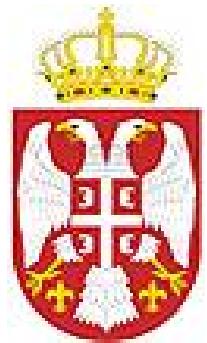 Republika Srbija - Ministarstvo građevinarstva, saobraćaja i infrastrukturePREDHODNO OBAVEŠTENJEIzrada tehničkog izveštaja o postojanju neeksplodiranih ubojitih sredstava (NUS) na potopljenim nemačkim brodovima iz Drugog svetskog rata na području PrahovaLokacija - Prahovo, Republika Srbija1. Pozivni broj publikacije342-01-723 / 2019-062. PostupakRestriktivni postupak3. NaručilacMinistarstvo građevinarstva, saobraćaja i infrastrukture Republike Srbije, Nemanjina 22-26, 11000 Beograd, Srbija4. Vrsta ugovoraUsluge5. Opis ugovoraUgovor obuhvata usluge izrade tehničkog izveštaja koji će služiti kao osnova za stvaranje preduslova za uklanjanje potopljenih plovila i NUS-a preostalih iz Drugog svetskog rata na Dunavu kroz Srbiju na području Prahova. Tehnički izveštaj koristiće se kao osnova za ažuriranje postojeće tehničke dokumentacije koja će se koristiti za pripremu dva tenderska dosijea: (i) radovi na uklanjanju NUS-a i potopljenih plovila i (ii) nadzor nad radovima na uklanjanju NUS-a i potopljenih plovila. U oblasti koja je obuhvaćena projektom identifikovana su 22 potopljena plovila - ostaci plovila koja su potopljena 1944. godine prilikom povlačenja nemačke mornarice - kao i određeni broj NUS-a, koji svi ometaju plovidbu Dunavom.  Ugovor obuhvata vršenje istraživanja na terenu kako bi se lociralo, identifikovalo, kvantifikovalo i detaljno opisalo postojanje NUS-a u oblasti koja je obuhvaćena projektom.6. Broj i naslovi partijaSamo jedna partija7. Procenjeni maksimalni budžet / indikativni budžet1.500.000 evra8. Predviđeno vreme objavljivanja obaveštenja o ugovoru27.09.2019. godine